MENU IS SUBJECT TO CHANGE – Milk is 1% White, or Skim ChocolateTHIS INSTITUTION IS AN EQUAL OPPORTUNITY EMPLOYERHOT LUNCH MENU          AUGUST      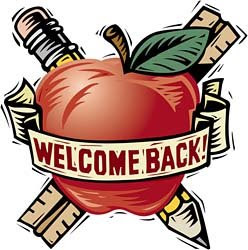 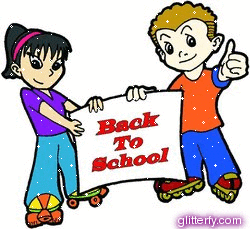 HOT LUNCH MENU          AUGUST      HOT LUNCH MENU          AUGUST      HOT LUNCH MENU          AUGUST      HOT LUNCH MENU          AUGUST      MondayTuesdayWednesdayThursdayFriday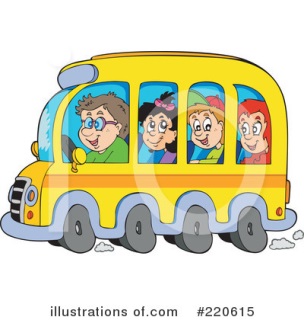 1255789121314151619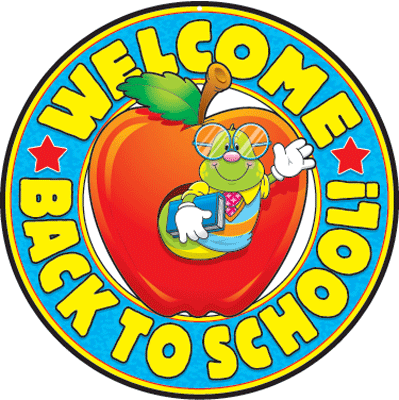 20Pizza RippersSalad, tossedTomatoes, cherryFruit, asst.Milk, variety21Soft Shell TacoRefried BeansBread SticksBaby CarrotsFruit, asst.Milk, variety22New York Sub SandwichPotato Chips, asst.Veggie CupFruit, asst.CookieMilk, variety23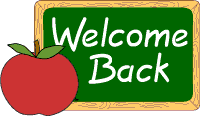 26Chicken ParmesanNoodlesBreadstick w/cheeseGreen BeansFruit, asst.Milk, variety27Burrito, Bean/CheeseNacho ChipsNacho Cheese sauceSalsaFruit, asst.Milk, variety28Hamburger on a bunFrench FriesLettuce, PicklesBaby carrotsFruit, asst.Milk, variety29Mac & CheeseBroccoliFruit, asst.BrownieMilk, variety30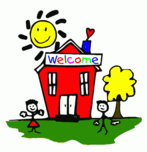 